OBRAZACza isticanje kandidata za člana i zamjenika člana Savjeta za razvoj civilnoga društva 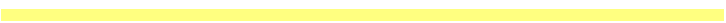 Napomena: svaka udruga i druga organizacija civilnog društva  ima pravo na samo jedan prijedlog člana i zamjenika člana Savjeta i to u svom području djelovanja!Molimo Vas da popunjeni obrazac za isticanje kandidata dostavite isključivo poštom preporučeno na adresu: Ured za udruge Vlade Republike Hrvatske Opatička 4, 10000 Zagreb, s napomenom ''ISTICANJE KANDIDATA ZA ČLANOVE SAVJETA'' Uz obrazac za isticanje kandidata obvezno dostavite i:životopise kandidata za člana i zamjenika člana na standardiziranom obrascu, koji će se objaviti na mrežnim stranicama uz imena istaknutih kandidata za glasovanje, pismo /  pisma motivacije kandidata za člana i zamjenika člana (kandidat za člana i kandidat za zamjenika člana mogu napisati i potpisati zajedničko motivacijsko pismo ili svako svoje) s opisom načina komunikacije i informiranja svog područja u slučaju da bude izabran za člana odnosno zamjenika člana Savjeta, koji će se objaviti na mrežnim stranicama uz  imena istaknutih kandidata za glasovanje,ovjerenu potvrdu izdanu od strane organizacije civilnoga društva o aktivnom djelovanju kandidata u području za koje se predlaže u neprekidnom trajanju od najmanje tri godine.* - Osobni podaci prikupljeni putem ovog obrasca neće se javno objavljivati te služe isključivo za provjeru formalnih kriterija za isticanje kandidata za člana Savjeta i zamjenika člana iz reda udruga i drugih organizacija civilnoga društva te za potrebe buduće komunikacije u sklopu rada Savjeta za razvoj civilnoga društva.Naziv organizacije civilnoga društva, predlagateljice člana i  zamjenika člana Savjeta  za razvoj civilnog društva: Članstvo u mreži, savezu, koaliciji:OIB organizacije civilnoga društva:Registarski broj organizacije upisane u odgovarajući registar (Registar udruga):telefon:telefaks:e-adresa:Područje djelovanja (označite sa  samo jedno područje i to ono u kojem djeluje Vaša udruga odnosno organizacija civilnog društva):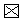 Ime i prezime kandidata za člana  Savjeta*: Kontakt (naziv organizacije civilnoga društva, adresa, telefon, e-adresa), ukoliko su podaci različiti od ranije navedenih:Kontakt podaci kandidata (adresa, telefon, e-adresa)Datum rođenja kandidataDržavljanstvoDužnosnik političke strankeDANEIme i prezime kandidata za zamjenika člana  Savjeta*: Kontakt (naziv organizacije civilnoga društva, adresa, telefon, e-adresa), ukoliko su podaci različiti od ranije navedenih:Kontakt podaci kandidata (adresa, telefon, e-adresa)Datum rođenja kandidataDržavljanstvoDužnosnik političke strankeDANE                                                                   _______________________________                                                 MP             Potpis odgovorne osobe – predlagatelja                                                                   _______________________________                                                 MP             Potpis odgovorne osobe – predlagatelja                                                                   _______________________________                                                 MP             Potpis odgovorne osobe – predlagatelja